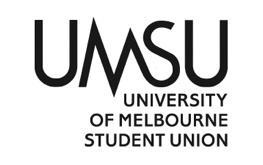   University of Melbourne Student UnionMeeting of the Environment CommitteeAgendaTuesday 24 September 10:00AMMeeting 16(23)Location: Enviro Office, Level 3, Building 168 or ZoomJoin from PC, Mac, iOS or Android: https://unimelb.zoom.us/j/86013133117?pwd=R0F5eENTcmp3YWNaSjd1TDh0K0MxUT09    Password: 220763Opens 10:03Procedural MattersElection of ChairMotion: That Emma Dynes be elected chair.Moved: Emma, Seconded: OskarVote: CWDAcknowledgement of Indigenous CustodiansAcknowledgedAttendanceOBs: James Gallagher, Emma DynesCommittee members: Sam Rathnaweera, Oskar Martin, Lucy Rachman Vascatto, Kate RenneyApologiesProxiesMembershipAdoption of Agenda	Motion: That the agenda be accepted as circulatedMoved: Emma, Seconded: SamVote: CWDConfirmation of Previous Minutes	See minutes for 15(23) circulated with agendaMotion: That the minutes for 15(23) be accepted as a true and accurate representation of the meeting.Moved: Emma, Seconded: OskarVote: CWD	Conflicts of Interest DeclarationMatters Arising from the MinutesCorrespondence Office Bearer ReportsThe Office Bearers gave verbal reports. They have been organising handover with incoming OBs, and discussing grants for NUS National Conference with President and Gen Sec.Motion: To accept the OB reports.Moved: Oskar, Seconded: SamVote: CWDOther ReportsOperational Business (Motions on Notice)General Business (Motions on Notice)Motion 9.1That the Environment Committee approve the reappropriation and transfer of funds from the following budget lines to Students’ Council ‘National Union of Students’ (3847) budget line for grants to the National Union of Students national conference.Consumables and Supplies - $1000Subscriptions and literature - $600Programs - $1000Events - $1500Moved: Sam RathnaweeraSeconded: Oskar MartinSam spoke to her moving rightsVote: UnanimousOther Business (Motions without Notice)Next MeetingNovemberClose 10:11